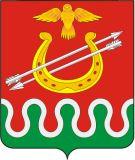 Администрация Большекосульского сельсоветаБоготольского районаКрасноярского краяПОСТАНОВЛЕНИЕ18 февраля  2022 года                        с. Большая Косуль                                 № 3-тосО регистрации Устава  территориальногообщественного самоуправления «ТОС «Раздольное»	Руководствуясь ст. 27 Федерального  закона «Об общих принципах организации местного самоуправления в Российской Федерации» от 06.10.2003г. №131-ФЗ,  ст. 38  Устава Большекосульского сельсовета Боготольского района Красноярского края,  Решением  Большекосульского сельского Совета депутатов № 4-17 от 24 декабря 2020 года  «Об утверждении  «Положения о территориальном общественном самоуправлении в Большекосульском сельсовете», Постановлением администрации № 2-п от 01.02.2022 года  «Об утверждении Порядка  регистрации Уставов территориального общественного самоуправления  на территории Большекосульского сельсовета», ПОСТАНОВЛЯЮ:           1.Зарегистрировать Устав  территориального общественного самоуправления «Раздольное»  поселка Каштан Боготольского района, Красноярского края.	2.Выдать  свидетельство о регистрации Устава  территориального общественного самоуправления  «Раздольное»  поселка Каштан Боготольского района, Красноярского края.	3.Внести запись в  единый  Реестр  Уставов  территориального  общественного самоуправления  Большекосульского сельсовета. 	4. Контроль  за исполнением настоящего  постановления оставляю за собой.5. Настоящее Постановление опубликовать (обнародовать) на досках информации разместить на официальном сайте администрации Боготольского района в сети интернет www.bogotol-ru на странице Большекосульского сельсовета.6. Постановление вступает в силу после его официального обнародования (доведения до всеобщего сведения) осуществляется в течение 7 дней со дня принятия муниципального правового акта путем вывешивания его текста в общественных местах.Глава Большекосульского сельсовета                                          Т.Ф.Поторочина 